Hier sind eine Reihe von Verständnisfragen zum Film ...                                       Name:_________________________Katalyse by Chemistryathome - 5:30 minSkizziere ein Energiediagramm einer exothermen Reaktion mit und ohne Katalysator.Skizziere ein Energiediagramm einer endothermen Reaktion mit und ohne Katalysator.Aus den Grafiken sind zwei Kennzeichen von Katalysatoren zu sehen. Welche sind dies?Nenne je eine Anwendung eines Katalysators in der chemischen Technik und in der Natur.Beschreibe die mögliche katalytische Zersetzung von Wasserstoffperoxid.AKKappenberg
Katalyse G00f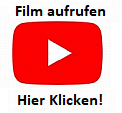 